Rubrik Penilaian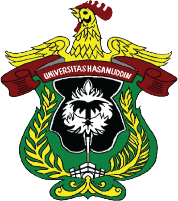 UNIVERSITAS HASANUDDINFAKULTAS TEKNIKTEKNIK GEOLOGIUNIVERSITAS HASANUDDINFAKULTAS TEKNIKTEKNIK GEOLOGIUNIVERSITAS HASANUDDINFAKULTAS TEKNIKTEKNIK GEOLOGIUNIVERSITAS HASANUDDINFAKULTAS TEKNIKTEKNIK GEOLOGIUNIVERSITAS HASANUDDINFAKULTAS TEKNIKTEKNIK GEOLOGIUNIVERSITAS HASANUDDINFAKULTAS TEKNIKTEKNIK GEOLOGIUNIVERSITAS HASANUDDINFAKULTAS TEKNIKTEKNIK GEOLOGIUNIVERSITAS HASANUDDINFAKULTAS TEKNIKTEKNIK GEOLOGIUNIVERSITAS HASANUDDINFAKULTAS TEKNIKTEKNIK GEOLOGIUNIVERSITAS HASANUDDINFAKULTAS TEKNIKTEKNIK GEOLOGIUNIVERSITAS HASANUDDINFAKULTAS TEKNIKTEKNIK GEOLOGIKode DokumenSP-D611-77Kode DokumenSP-D611-77RENCANA PEMBELAJARAN SEMESTERRENCANA PEMBELAJARAN SEMESTERRENCANA PEMBELAJARAN SEMESTERRENCANA PEMBELAJARAN SEMESTERRENCANA PEMBELAJARAN SEMESTERRENCANA PEMBELAJARAN SEMESTERRENCANA PEMBELAJARAN SEMESTERRENCANA PEMBELAJARAN SEMESTERRENCANA PEMBELAJARAN SEMESTERRENCANA PEMBELAJARAN SEMESTERRENCANA PEMBELAJARAN SEMESTERRENCANA PEMBELAJARAN SEMESTERRENCANA PEMBELAJARAN SEMESTERRENCANA PEMBELAJARAN SEMESTERMATA KULIAH (MK)MATA KULIAH (MK)MATA KULIAH (MK)MATA KULIAH (MK)MATA KULIAH (MK)KODERumpun MKRumpun MKRumpun MKBOBOT (SKS)BOBOT (SKS)SEMESTERSEMESTERTgl PenyusunanK3 TeknikK3 TeknikK3 TeknikK3 TeknikK3 Teknik21D06135202Pendidikan Umum (Moral, Etika, Sosial Budaya, Lingkungan dan Manajemen)Pendidikan Umum (Moral, Etika, Sosial Budaya, Lingkungan dan Manajemen)Pendidikan Umum (Moral, Etika, Sosial Budaya, Lingkungan dan Manajemen)T=1P=15 & 65 & 6Juni 2023OTORISASITM=Tatap Muka, PT=Penugasan Terstruktur, BM=Belajar mandiri.S= Sikap, P= Pengetahuan, KU= Keterampilan Umum, KK= Keterampilan KhususOTORISASITM=Tatap Muka, PT=Penugasan Terstruktur, BM=Belajar mandiri.S= Sikap, P= Pengetahuan, KU= Keterampilan Umum, KK= Keterampilan KhususOTORISASITM=Tatap Muka, PT=Penugasan Terstruktur, BM=Belajar mandiri.S= Sikap, P= Pengetahuan, KU= Keterampilan Umum, KK= Keterampilan KhususOTORISASITM=Tatap Muka, PT=Penugasan Terstruktur, BM=Belajar mandiri.S= Sikap, P= Pengetahuan, KU= Keterampilan Umum, KK= Keterampilan KhususOTORISASITM=Tatap Muka, PT=Penugasan Terstruktur, BM=Belajar mandiri.S= Sikap, P= Pengetahuan, KU= Keterampilan Umum, KK= Keterampilan KhususPengembang RPSPengembang RPSKoordinator RMKKoordinator RMKKoordinator RMKKoordinator RMKKetua PRODIKetua PRODIKetua PRODIOTORISASITM=Tatap Muka, PT=Penugasan Terstruktur, BM=Belajar mandiri.S= Sikap, P= Pengetahuan, KU= Keterampilan Umum, KK= Keterampilan KhususOTORISASITM=Tatap Muka, PT=Penugasan Terstruktur, BM=Belajar mandiri.S= Sikap, P= Pengetahuan, KU= Keterampilan Umum, KK= Keterampilan KhususOTORISASITM=Tatap Muka, PT=Penugasan Terstruktur, BM=Belajar mandiri.S= Sikap, P= Pengetahuan, KU= Keterampilan Umum, KK= Keterampilan KhususOTORISASITM=Tatap Muka, PT=Penugasan Terstruktur, BM=Belajar mandiri.S= Sikap, P= Pengetahuan, KU= Keterampilan Umum, KK= Keterampilan KhususOTORISASITM=Tatap Muka, PT=Penugasan Terstruktur, BM=Belajar mandiri.S= Sikap, P= Pengetahuan, KU= Keterampilan Umum, KK= Keterampilan KhususSafruddimSafruddimIlham AlimuddinIlham AlimuddinIlham AlimuddinIlham AlimuddinHendra PachriHendra PachriHendra PachriCapaian Pembelajaran (CP)CPL-PRODI yang dibebankan pada MKCPL-PRODI yang dibebankan pada MKCPL-PRODI yang dibebankan pada MKCPL-PRODI yang dibebankan pada MKCPL-PRODI yang dibebankan pada MKCPL-PRODI yang dibebankan pada MKIndikator Kinerja (IK)Indikator Kinerja (IK)Indikator Kinerja (IK)Indikator Kinerja (IK)Indikator Kinerja (IK)Indikator Kinerja (IK)Indikator Kinerja (IK)Capaian Pembelajaran (CP)CP-1CP-8CP-9Mampu menerapkan pengetahuan matematika, sains dasar, dan teknologi informasi untuk mendapatkan pemahaman komprehensif tentang teknik geologi yang berasaskan pemikiran logis, kritis, dan sistematisMemiliki etika profesional, integritas, dan menunjukkan komitmen yang kuat dalam semua aspek pekerjaan, termasuk keselamatan kerja, tanggung jawab, kejujuran, dan sikap toleransi dalam menjalankan fungsinya di kehidupan masyarakat, baik di organisasi profesional maupun dalam masyarakat umum, dengan ahlak yang baik, dan berkarakter luhurMemiliki sikap terampil dalam berwirausaha, komunikasi yang efektif, pengalaman kepemimpinan dan kerja tim, keterampilan manajemen proyek, serta komitmen terhadap pembelajaran seumur hidup dan pengembangan profesionalismeMampu menerapkan pengetahuan matematika, sains dasar, dan teknologi informasi untuk mendapatkan pemahaman komprehensif tentang teknik geologi yang berasaskan pemikiran logis, kritis, dan sistematisMemiliki etika profesional, integritas, dan menunjukkan komitmen yang kuat dalam semua aspek pekerjaan, termasuk keselamatan kerja, tanggung jawab, kejujuran, dan sikap toleransi dalam menjalankan fungsinya di kehidupan masyarakat, baik di organisasi profesional maupun dalam masyarakat umum, dengan ahlak yang baik, dan berkarakter luhurMemiliki sikap terampil dalam berwirausaha, komunikasi yang efektif, pengalaman kepemimpinan dan kerja tim, keterampilan manajemen proyek, serta komitmen terhadap pembelajaran seumur hidup dan pengembangan profesionalismeMampu menerapkan pengetahuan matematika, sains dasar, dan teknologi informasi untuk mendapatkan pemahaman komprehensif tentang teknik geologi yang berasaskan pemikiran logis, kritis, dan sistematisMemiliki etika profesional, integritas, dan menunjukkan komitmen yang kuat dalam semua aspek pekerjaan, termasuk keselamatan kerja, tanggung jawab, kejujuran, dan sikap toleransi dalam menjalankan fungsinya di kehidupan masyarakat, baik di organisasi profesional maupun dalam masyarakat umum, dengan ahlak yang baik, dan berkarakter luhurMemiliki sikap terampil dalam berwirausaha, komunikasi yang efektif, pengalaman kepemimpinan dan kerja tim, keterampilan manajemen proyek, serta komitmen terhadap pembelajaran seumur hidup dan pengembangan profesionalismeMampu menerapkan pengetahuan matematika, sains dasar, dan teknologi informasi untuk mendapatkan pemahaman komprehensif tentang teknik geologi yang berasaskan pemikiran logis, kritis, dan sistematisMemiliki etika profesional, integritas, dan menunjukkan komitmen yang kuat dalam semua aspek pekerjaan, termasuk keselamatan kerja, tanggung jawab, kejujuran, dan sikap toleransi dalam menjalankan fungsinya di kehidupan masyarakat, baik di organisasi profesional maupun dalam masyarakat umum, dengan ahlak yang baik, dan berkarakter luhurMemiliki sikap terampil dalam berwirausaha, komunikasi yang efektif, pengalaman kepemimpinan dan kerja tim, keterampilan manajemen proyek, serta komitmen terhadap pembelajaran seumur hidup dan pengembangan profesionalismeMampu menerapkan pengetahuan matematika, sains dasar, dan teknologi informasi untuk mendapatkan pemahaman komprehensif tentang teknik geologi yang berasaskan pemikiran logis, kritis, dan sistematisMemiliki etika profesional, integritas, dan menunjukkan komitmen yang kuat dalam semua aspek pekerjaan, termasuk keselamatan kerja, tanggung jawab, kejujuran, dan sikap toleransi dalam menjalankan fungsinya di kehidupan masyarakat, baik di organisasi profesional maupun dalam masyarakat umum, dengan ahlak yang baik, dan berkarakter luhurMemiliki sikap terampil dalam berwirausaha, komunikasi yang efektif, pengalaman kepemimpinan dan kerja tim, keterampilan manajemen proyek, serta komitmen terhadap pembelajaran seumur hidup dan pengembangan profesionalismeP2S1S4Mampu mengintegrasikan matematika dan sains dasar kedalam ilmu-ilmu geologi Mampu memahami dan menerapkan sikap profesionalisme memiliki keterampilan manajemen, kecakapan dalam komunikasi dan semangat technopreneurshipMampu mengintegrasikan matematika dan sains dasar kedalam ilmu-ilmu geologi Mampu memahami dan menerapkan sikap profesionalisme memiliki keterampilan manajemen, kecakapan dalam komunikasi dan semangat technopreneurshipMampu mengintegrasikan matematika dan sains dasar kedalam ilmu-ilmu geologi Mampu memahami dan menerapkan sikap profesionalisme memiliki keterampilan manajemen, kecakapan dalam komunikasi dan semangat technopreneurshipMampu mengintegrasikan matematika dan sains dasar kedalam ilmu-ilmu geologi Mampu memahami dan menerapkan sikap profesionalisme memiliki keterampilan manajemen, kecakapan dalam komunikasi dan semangat technopreneurshipMampu mengintegrasikan matematika dan sains dasar kedalam ilmu-ilmu geologi Mampu memahami dan menerapkan sikap profesionalisme memiliki keterampilan manajemen, kecakapan dalam komunikasi dan semangat technopreneurshipMampu mengintegrasikan matematika dan sains dasar kedalam ilmu-ilmu geologi Mampu memahami dan menerapkan sikap profesionalisme memiliki keterampilan manajemen, kecakapan dalam komunikasi dan semangat technopreneurshipCapaian Pembelajaran (CP)Capaian Pembelajaran Mata Kuliah (CPMK)Capaian Pembelajaran Mata Kuliah (CPMK)Capaian Pembelajaran Mata Kuliah (CPMK)Capaian Pembelajaran Mata Kuliah (CPMK)Capaian Pembelajaran Mata Kuliah (CPMK)Capaian Pembelajaran Mata Kuliah (CPMK)Capaian Pembelajaran (CP)CPMK-1CPMK-2CPMK-3CPMK-4CPMK-5CPMK-1CPMK-2CPMK-3CPMK-4CPMK-5Memahami konsep dasar dan prinsip K3 dalam konteks bidang teknik Memahami dan menerapkan standar keselamatan kerja yang berlaku di industri teknikMengidentifikasi potensi bahaya dan risiko kerja di berbagai lingkungan teknikMengembangkan sikap proaktif terhadap keselamatan kerja dan kesehatan di lingkungan kerjaMengimplementasikan langkah-langkah pengendalian risiko untuk mencegah kecelakaan kerja dan penyakit akibat kerjaMemahami konsep dasar dan prinsip K3 dalam konteks bidang teknik Memahami dan menerapkan standar keselamatan kerja yang berlaku di industri teknikMengidentifikasi potensi bahaya dan risiko kerja di berbagai lingkungan teknikMengembangkan sikap proaktif terhadap keselamatan kerja dan kesehatan di lingkungan kerjaMengimplementasikan langkah-langkah pengendalian risiko untuk mencegah kecelakaan kerja dan penyakit akibat kerjaMemahami konsep dasar dan prinsip K3 dalam konteks bidang teknik Memahami dan menerapkan standar keselamatan kerja yang berlaku di industri teknikMengidentifikasi potensi bahaya dan risiko kerja di berbagai lingkungan teknikMengembangkan sikap proaktif terhadap keselamatan kerja dan kesehatan di lingkungan kerjaMengimplementasikan langkah-langkah pengendalian risiko untuk mencegah kecelakaan kerja dan penyakit akibat kerjaMemahami konsep dasar dan prinsip K3 dalam konteks bidang teknik Memahami dan menerapkan standar keselamatan kerja yang berlaku di industri teknikMengidentifikasi potensi bahaya dan risiko kerja di berbagai lingkungan teknikMengembangkan sikap proaktif terhadap keselamatan kerja dan kesehatan di lingkungan kerjaMengimplementasikan langkah-langkah pengendalian risiko untuk mencegah kecelakaan kerja dan penyakit akibat kerjaMemahami konsep dasar dan prinsip K3 dalam konteks bidang teknik Memahami dan menerapkan standar keselamatan kerja yang berlaku di industri teknikMengidentifikasi potensi bahaya dan risiko kerja di berbagai lingkungan teknikMengembangkan sikap proaktif terhadap keselamatan kerja dan kesehatan di lingkungan kerjaMengimplementasikan langkah-langkah pengendalian risiko untuk mencegah kecelakaan kerja dan penyakit akibat kerjaMemahami konsep dasar dan prinsip K3 dalam konteks bidang teknik Memahami dan menerapkan standar keselamatan kerja yang berlaku di industri teknikMengidentifikasi potensi bahaya dan risiko kerja di berbagai lingkungan teknikMengembangkan sikap proaktif terhadap keselamatan kerja dan kesehatan di lingkungan kerjaMengimplementasikan langkah-langkah pengendalian risiko untuk mencegah kecelakaan kerja dan penyakit akibat kerjaMemahami konsep dasar dan prinsip K3 dalam konteks bidang teknik Memahami dan menerapkan standar keselamatan kerja yang berlaku di industri teknikMengidentifikasi potensi bahaya dan risiko kerja di berbagai lingkungan teknikMengembangkan sikap proaktif terhadap keselamatan kerja dan kesehatan di lingkungan kerjaMengimplementasikan langkah-langkah pengendalian risiko untuk mencegah kecelakaan kerja dan penyakit akibat kerjaMemahami konsep dasar dan prinsip K3 dalam konteks bidang teknik Memahami dan menerapkan standar keselamatan kerja yang berlaku di industri teknikMengidentifikasi potensi bahaya dan risiko kerja di berbagai lingkungan teknikMengembangkan sikap proaktif terhadap keselamatan kerja dan kesehatan di lingkungan kerjaMengimplementasikan langkah-langkah pengendalian risiko untuk mencegah kecelakaan kerja dan penyakit akibat kerjaMemahami konsep dasar dan prinsip K3 dalam konteks bidang teknik Memahami dan menerapkan standar keselamatan kerja yang berlaku di industri teknikMengidentifikasi potensi bahaya dan risiko kerja di berbagai lingkungan teknikMengembangkan sikap proaktif terhadap keselamatan kerja dan kesehatan di lingkungan kerjaMengimplementasikan langkah-langkah pengendalian risiko untuk mencegah kecelakaan kerja dan penyakit akibat kerjaMemahami konsep dasar dan prinsip K3 dalam konteks bidang teknik Memahami dan menerapkan standar keselamatan kerja yang berlaku di industri teknikMengidentifikasi potensi bahaya dan risiko kerja di berbagai lingkungan teknikMengembangkan sikap proaktif terhadap keselamatan kerja dan kesehatan di lingkungan kerjaMengimplementasikan langkah-langkah pengendalian risiko untuk mencegah kecelakaan kerja dan penyakit akibat kerjaMemahami konsep dasar dan prinsip K3 dalam konteks bidang teknik Memahami dan menerapkan standar keselamatan kerja yang berlaku di industri teknikMengidentifikasi potensi bahaya dan risiko kerja di berbagai lingkungan teknikMengembangkan sikap proaktif terhadap keselamatan kerja dan kesehatan di lingkungan kerjaMengimplementasikan langkah-langkah pengendalian risiko untuk mencegah kecelakaan kerja dan penyakit akibat kerjaCapaian Pembelajaran (CP)CPL  Sub-CPMKCPL  Sub-CPMKCPL  Sub-CPMKCPL  Sub-CPMKCPL  Sub-CPMKCPL  Sub-CPMKCapaian Pembelajaran (CP)Sub-CPMK 1Sub-CPMK 2Sub-CPMK 3Sub-CPMK 4Sub-CPMK 5Sub-CPMK 1Sub-CPMK 2Sub-CPMK 3Sub-CPMK 4Sub-CPMK 5Sub-CPMK 1Sub-CPMK 2Sub-CPMK 3Sub-CPMK 4Sub-CPMK 5Mampu memahami definisi dan tujuan K3 Teknik Mampu memahami peraturan dan standar keselamatan kerja di industri teknik Mampu memahami peran dan tanggung jawab pekerja, pengusaha, dan pemerintah dalam K3 TeknikMampu memahami pengendalian risiko teknis, administratif, dan perilakuMampu memahami penerapan prosedur keselamatan kerja di lingkungan teknikMampu mengetahui promosi budaya keselamatan kerja dan pengawasan keselamatanMampu mengidentifikasikan potensi bahaya di lingkungan teknikMampu menganalisis metode penilaian risiko dan pengukuran tingkat bahayaMampu menganalisis risiko dan penentuan prioritas tindakan pengendalianMampu mengetahui pengenalan faktor-faktor risiko kesehatan di lingkungan kerja TeknikMampu mengetahui penggunaan alat pelindung diri (APD) dan pengelolaan limbah berbahayaMampu mengetahui program kesehatan kerja dan penanganan kecelakaan kerjaMampu menerapkan etika profesional dalam bidang K3 TeknikMampu mengetahui persyaratan sertifikasi dan akreditasi K3 Teknik Mampu memahami pengembangan karir dan peningkatan kompetensi dalam K3 TeknikMampu memahami definisi dan tujuan K3 Teknik Mampu memahami peraturan dan standar keselamatan kerja di industri teknik Mampu memahami peran dan tanggung jawab pekerja, pengusaha, dan pemerintah dalam K3 TeknikMampu memahami pengendalian risiko teknis, administratif, dan perilakuMampu memahami penerapan prosedur keselamatan kerja di lingkungan teknikMampu mengetahui promosi budaya keselamatan kerja dan pengawasan keselamatanMampu mengidentifikasikan potensi bahaya di lingkungan teknikMampu menganalisis metode penilaian risiko dan pengukuran tingkat bahayaMampu menganalisis risiko dan penentuan prioritas tindakan pengendalianMampu mengetahui pengenalan faktor-faktor risiko kesehatan di lingkungan kerja TeknikMampu mengetahui penggunaan alat pelindung diri (APD) dan pengelolaan limbah berbahayaMampu mengetahui program kesehatan kerja dan penanganan kecelakaan kerjaMampu menerapkan etika profesional dalam bidang K3 TeknikMampu mengetahui persyaratan sertifikasi dan akreditasi K3 Teknik Mampu memahami pengembangan karir dan peningkatan kompetensi dalam K3 TeknikMampu memahami definisi dan tujuan K3 Teknik Mampu memahami peraturan dan standar keselamatan kerja di industri teknik Mampu memahami peran dan tanggung jawab pekerja, pengusaha, dan pemerintah dalam K3 TeknikMampu memahami pengendalian risiko teknis, administratif, dan perilakuMampu memahami penerapan prosedur keselamatan kerja di lingkungan teknikMampu mengetahui promosi budaya keselamatan kerja dan pengawasan keselamatanMampu mengidentifikasikan potensi bahaya di lingkungan teknikMampu menganalisis metode penilaian risiko dan pengukuran tingkat bahayaMampu menganalisis risiko dan penentuan prioritas tindakan pengendalianMampu mengetahui pengenalan faktor-faktor risiko kesehatan di lingkungan kerja TeknikMampu mengetahui penggunaan alat pelindung diri (APD) dan pengelolaan limbah berbahayaMampu mengetahui program kesehatan kerja dan penanganan kecelakaan kerjaMampu menerapkan etika profesional dalam bidang K3 TeknikMampu mengetahui persyaratan sertifikasi dan akreditasi K3 Teknik Mampu memahami pengembangan karir dan peningkatan kompetensi dalam K3 TeknikMampu memahami definisi dan tujuan K3 Teknik Mampu memahami peraturan dan standar keselamatan kerja di industri teknik Mampu memahami peran dan tanggung jawab pekerja, pengusaha, dan pemerintah dalam K3 TeknikMampu memahami pengendalian risiko teknis, administratif, dan perilakuMampu memahami penerapan prosedur keselamatan kerja di lingkungan teknikMampu mengetahui promosi budaya keselamatan kerja dan pengawasan keselamatanMampu mengidentifikasikan potensi bahaya di lingkungan teknikMampu menganalisis metode penilaian risiko dan pengukuran tingkat bahayaMampu menganalisis risiko dan penentuan prioritas tindakan pengendalianMampu mengetahui pengenalan faktor-faktor risiko kesehatan di lingkungan kerja TeknikMampu mengetahui penggunaan alat pelindung diri (APD) dan pengelolaan limbah berbahayaMampu mengetahui program kesehatan kerja dan penanganan kecelakaan kerjaMampu menerapkan etika profesional dalam bidang K3 TeknikMampu mengetahui persyaratan sertifikasi dan akreditasi K3 Teknik Mampu memahami pengembangan karir dan peningkatan kompetensi dalam K3 TeknikMampu memahami definisi dan tujuan K3 Teknik Mampu memahami peraturan dan standar keselamatan kerja di industri teknik Mampu memahami peran dan tanggung jawab pekerja, pengusaha, dan pemerintah dalam K3 TeknikMampu memahami pengendalian risiko teknis, administratif, dan perilakuMampu memahami penerapan prosedur keselamatan kerja di lingkungan teknikMampu mengetahui promosi budaya keselamatan kerja dan pengawasan keselamatanMampu mengidentifikasikan potensi bahaya di lingkungan teknikMampu menganalisis metode penilaian risiko dan pengukuran tingkat bahayaMampu menganalisis risiko dan penentuan prioritas tindakan pengendalianMampu mengetahui pengenalan faktor-faktor risiko kesehatan di lingkungan kerja TeknikMampu mengetahui penggunaan alat pelindung diri (APD) dan pengelolaan limbah berbahayaMampu mengetahui program kesehatan kerja dan penanganan kecelakaan kerjaMampu menerapkan etika profesional dalam bidang K3 TeknikMampu mengetahui persyaratan sertifikasi dan akreditasi K3 Teknik Mampu memahami pengembangan karir dan peningkatan kompetensi dalam K3 TeknikMampu memahami definisi dan tujuan K3 Teknik Mampu memahami peraturan dan standar keselamatan kerja di industri teknik Mampu memahami peran dan tanggung jawab pekerja, pengusaha, dan pemerintah dalam K3 TeknikMampu memahami pengendalian risiko teknis, administratif, dan perilakuMampu memahami penerapan prosedur keselamatan kerja di lingkungan teknikMampu mengetahui promosi budaya keselamatan kerja dan pengawasan keselamatanMampu mengidentifikasikan potensi bahaya di lingkungan teknikMampu menganalisis metode penilaian risiko dan pengukuran tingkat bahayaMampu menganalisis risiko dan penentuan prioritas tindakan pengendalianMampu mengetahui pengenalan faktor-faktor risiko kesehatan di lingkungan kerja TeknikMampu mengetahui penggunaan alat pelindung diri (APD) dan pengelolaan limbah berbahayaMampu mengetahui program kesehatan kerja dan penanganan kecelakaan kerjaMampu menerapkan etika profesional dalam bidang K3 TeknikMampu mengetahui persyaratan sertifikasi dan akreditasi K3 Teknik Mampu memahami pengembangan karir dan peningkatan kompetensi dalam K3 TeknikMampu memahami definisi dan tujuan K3 Teknik Mampu memahami peraturan dan standar keselamatan kerja di industri teknik Mampu memahami peran dan tanggung jawab pekerja, pengusaha, dan pemerintah dalam K3 TeknikMampu memahami pengendalian risiko teknis, administratif, dan perilakuMampu memahami penerapan prosedur keselamatan kerja di lingkungan teknikMampu mengetahui promosi budaya keselamatan kerja dan pengawasan keselamatanMampu mengidentifikasikan potensi bahaya di lingkungan teknikMampu menganalisis metode penilaian risiko dan pengukuran tingkat bahayaMampu menganalisis risiko dan penentuan prioritas tindakan pengendalianMampu mengetahui pengenalan faktor-faktor risiko kesehatan di lingkungan kerja TeknikMampu mengetahui penggunaan alat pelindung diri (APD) dan pengelolaan limbah berbahayaMampu mengetahui program kesehatan kerja dan penanganan kecelakaan kerjaMampu menerapkan etika profesional dalam bidang K3 TeknikMampu mengetahui persyaratan sertifikasi dan akreditasi K3 Teknik Mampu memahami pengembangan karir dan peningkatan kompetensi dalam K3 TeknikMampu memahami definisi dan tujuan K3 Teknik Mampu memahami peraturan dan standar keselamatan kerja di industri teknik Mampu memahami peran dan tanggung jawab pekerja, pengusaha, dan pemerintah dalam K3 TeknikMampu memahami pengendalian risiko teknis, administratif, dan perilakuMampu memahami penerapan prosedur keselamatan kerja di lingkungan teknikMampu mengetahui promosi budaya keselamatan kerja dan pengawasan keselamatanMampu mengidentifikasikan potensi bahaya di lingkungan teknikMampu menganalisis metode penilaian risiko dan pengukuran tingkat bahayaMampu menganalisis risiko dan penentuan prioritas tindakan pengendalianMampu mengetahui pengenalan faktor-faktor risiko kesehatan di lingkungan kerja TeknikMampu mengetahui penggunaan alat pelindung diri (APD) dan pengelolaan limbah berbahayaMampu mengetahui program kesehatan kerja dan penanganan kecelakaan kerjaMampu menerapkan etika profesional dalam bidang K3 TeknikMampu mengetahui persyaratan sertifikasi dan akreditasi K3 Teknik Mampu memahami pengembangan karir dan peningkatan kompetensi dalam K3 TeknikMampu memahami definisi dan tujuan K3 Teknik Mampu memahami peraturan dan standar keselamatan kerja di industri teknik Mampu memahami peran dan tanggung jawab pekerja, pengusaha, dan pemerintah dalam K3 TeknikMampu memahami pengendalian risiko teknis, administratif, dan perilakuMampu memahami penerapan prosedur keselamatan kerja di lingkungan teknikMampu mengetahui promosi budaya keselamatan kerja dan pengawasan keselamatanMampu mengidentifikasikan potensi bahaya di lingkungan teknikMampu menganalisis metode penilaian risiko dan pengukuran tingkat bahayaMampu menganalisis risiko dan penentuan prioritas tindakan pengendalianMampu mengetahui pengenalan faktor-faktor risiko kesehatan di lingkungan kerja TeknikMampu mengetahui penggunaan alat pelindung diri (APD) dan pengelolaan limbah berbahayaMampu mengetahui program kesehatan kerja dan penanganan kecelakaan kerjaMampu menerapkan etika profesional dalam bidang K3 TeknikMampu mengetahui persyaratan sertifikasi dan akreditasi K3 Teknik Mampu memahami pengembangan karir dan peningkatan kompetensi dalam K3 TeknikMampu memahami definisi dan tujuan K3 Teknik Mampu memahami peraturan dan standar keselamatan kerja di industri teknik Mampu memahami peran dan tanggung jawab pekerja, pengusaha, dan pemerintah dalam K3 TeknikMampu memahami pengendalian risiko teknis, administratif, dan perilakuMampu memahami penerapan prosedur keselamatan kerja di lingkungan teknikMampu mengetahui promosi budaya keselamatan kerja dan pengawasan keselamatanMampu mengidentifikasikan potensi bahaya di lingkungan teknikMampu menganalisis metode penilaian risiko dan pengukuran tingkat bahayaMampu menganalisis risiko dan penentuan prioritas tindakan pengendalianMampu mengetahui pengenalan faktor-faktor risiko kesehatan di lingkungan kerja TeknikMampu mengetahui penggunaan alat pelindung diri (APD) dan pengelolaan limbah berbahayaMampu mengetahui program kesehatan kerja dan penanganan kecelakaan kerjaMampu menerapkan etika profesional dalam bidang K3 TeknikMampu mengetahui persyaratan sertifikasi dan akreditasi K3 Teknik Mampu memahami pengembangan karir dan peningkatan kompetensi dalam K3 TeknikDeskripsi Singkat Mata KuliahMata kuliah K3 Teknik membahas tentang konsep, prinsip, dan praktik Keselamatan dan Kesehatan Kerja (K3) dalam konteks bidang teknik. Mahasiswa akan mempelajari tentang pengidentifikasian, penilaian, dan pengendalian risiko di lingkungan kerja, serta aspek perlindungan dan pemeliharaan kesehatan para pekerja.Mata kuliah K3 Teknik membahas tentang konsep, prinsip, dan praktik Keselamatan dan Kesehatan Kerja (K3) dalam konteks bidang teknik. Mahasiswa akan mempelajari tentang pengidentifikasian, penilaian, dan pengendalian risiko di lingkungan kerja, serta aspek perlindungan dan pemeliharaan kesehatan para pekerja.Mata kuliah K3 Teknik membahas tentang konsep, prinsip, dan praktik Keselamatan dan Kesehatan Kerja (K3) dalam konteks bidang teknik. Mahasiswa akan mempelajari tentang pengidentifikasian, penilaian, dan pengendalian risiko di lingkungan kerja, serta aspek perlindungan dan pemeliharaan kesehatan para pekerja.Mata kuliah K3 Teknik membahas tentang konsep, prinsip, dan praktik Keselamatan dan Kesehatan Kerja (K3) dalam konteks bidang teknik. Mahasiswa akan mempelajari tentang pengidentifikasian, penilaian, dan pengendalian risiko di lingkungan kerja, serta aspek perlindungan dan pemeliharaan kesehatan para pekerja.Mata kuliah K3 Teknik membahas tentang konsep, prinsip, dan praktik Keselamatan dan Kesehatan Kerja (K3) dalam konteks bidang teknik. Mahasiswa akan mempelajari tentang pengidentifikasian, penilaian, dan pengendalian risiko di lingkungan kerja, serta aspek perlindungan dan pemeliharaan kesehatan para pekerja.Mata kuliah K3 Teknik membahas tentang konsep, prinsip, dan praktik Keselamatan dan Kesehatan Kerja (K3) dalam konteks bidang teknik. Mahasiswa akan mempelajari tentang pengidentifikasian, penilaian, dan pengendalian risiko di lingkungan kerja, serta aspek perlindungan dan pemeliharaan kesehatan para pekerja.Mata kuliah K3 Teknik membahas tentang konsep, prinsip, dan praktik Keselamatan dan Kesehatan Kerja (K3) dalam konteks bidang teknik. Mahasiswa akan mempelajari tentang pengidentifikasian, penilaian, dan pengendalian risiko di lingkungan kerja, serta aspek perlindungan dan pemeliharaan kesehatan para pekerja.Mata kuliah K3 Teknik membahas tentang konsep, prinsip, dan praktik Keselamatan dan Kesehatan Kerja (K3) dalam konteks bidang teknik. Mahasiswa akan mempelajari tentang pengidentifikasian, penilaian, dan pengendalian risiko di lingkungan kerja, serta aspek perlindungan dan pemeliharaan kesehatan para pekerja.Mata kuliah K3 Teknik membahas tentang konsep, prinsip, dan praktik Keselamatan dan Kesehatan Kerja (K3) dalam konteks bidang teknik. Mahasiswa akan mempelajari tentang pengidentifikasian, penilaian, dan pengendalian risiko di lingkungan kerja, serta aspek perlindungan dan pemeliharaan kesehatan para pekerja.Mata kuliah K3 Teknik membahas tentang konsep, prinsip, dan praktik Keselamatan dan Kesehatan Kerja (K3) dalam konteks bidang teknik. Mahasiswa akan mempelajari tentang pengidentifikasian, penilaian, dan pengendalian risiko di lingkungan kerja, serta aspek perlindungan dan pemeliharaan kesehatan para pekerja.Mata kuliah K3 Teknik membahas tentang konsep, prinsip, dan praktik Keselamatan dan Kesehatan Kerja (K3) dalam konteks bidang teknik. Mahasiswa akan mempelajari tentang pengidentifikasian, penilaian, dan pengendalian risiko di lingkungan kerja, serta aspek perlindungan dan pemeliharaan kesehatan para pekerja.Mata kuliah K3 Teknik membahas tentang konsep, prinsip, dan praktik Keselamatan dan Kesehatan Kerja (K3) dalam konteks bidang teknik. Mahasiswa akan mempelajari tentang pengidentifikasian, penilaian, dan pengendalian risiko di lingkungan kerja, serta aspek perlindungan dan pemeliharaan kesehatan para pekerja.Mata kuliah K3 Teknik membahas tentang konsep, prinsip, dan praktik Keselamatan dan Kesehatan Kerja (K3) dalam konteks bidang teknik. Mahasiswa akan mempelajari tentang pengidentifikasian, penilaian, dan pengendalian risiko di lingkungan kerja, serta aspek perlindungan dan pemeliharaan kesehatan para pekerja.Bahan Kajian / Materi PembelajaranKonsep dan Prinsip K3 TeknikDefinisi dan tujuan K3 Teknik.Peraturan dan standar keselamatan kerja di industri teknik.Peran dan tanggung jawab pekerja, pengusaha, dan pemerintah dalam K3 Teknik.Identifikasi Bahaya dan Penilaian RisikoPengidentifikasian potensi bahaya di lingkungan teknik.Metode penilaian risiko dan pengukuran tingkat bahaya.Analisis risiko dan penentuan prioritas tindakan pengendalian.Pengendalian Risiko dan Pencegahan Kecelakaan KerjaPengendalian risiko teknis, administratif, dan perilaku.Penerapan prosedur keselamatan kerja di lingkungan teknik.Promosi budaya keselamatan kerja dan pengawasan keselamatan. Perlindungan dan Pemeliharaan Kesehatan PekerjaPengenalan faktor-faktor risiko kesehatan di lingkungan kerja teknik.Penggunaan alat pelindung diri (APD) dan pengelolaan limbah berbahaya.Program kesehatan kerja dan penanganan kecelakaan kerja.Standar dan Etika Profesi K3 TeknikEtika profesional dalam bidang K3 Teknik.Persyaratan sertifikasi dan akreditasi K3 Teknik.Pengembangan karir dan peningkatan kompetensi dalam K3 Teknik.Konsep dan Prinsip K3 TeknikDefinisi dan tujuan K3 Teknik.Peraturan dan standar keselamatan kerja di industri teknik.Peran dan tanggung jawab pekerja, pengusaha, dan pemerintah dalam K3 Teknik.Identifikasi Bahaya dan Penilaian RisikoPengidentifikasian potensi bahaya di lingkungan teknik.Metode penilaian risiko dan pengukuran tingkat bahaya.Analisis risiko dan penentuan prioritas tindakan pengendalian.Pengendalian Risiko dan Pencegahan Kecelakaan KerjaPengendalian risiko teknis, administratif, dan perilaku.Penerapan prosedur keselamatan kerja di lingkungan teknik.Promosi budaya keselamatan kerja dan pengawasan keselamatan. Perlindungan dan Pemeliharaan Kesehatan PekerjaPengenalan faktor-faktor risiko kesehatan di lingkungan kerja teknik.Penggunaan alat pelindung diri (APD) dan pengelolaan limbah berbahaya.Program kesehatan kerja dan penanganan kecelakaan kerja.Standar dan Etika Profesi K3 TeknikEtika profesional dalam bidang K3 Teknik.Persyaratan sertifikasi dan akreditasi K3 Teknik.Pengembangan karir dan peningkatan kompetensi dalam K3 Teknik.Konsep dan Prinsip K3 TeknikDefinisi dan tujuan K3 Teknik.Peraturan dan standar keselamatan kerja di industri teknik.Peran dan tanggung jawab pekerja, pengusaha, dan pemerintah dalam K3 Teknik.Identifikasi Bahaya dan Penilaian RisikoPengidentifikasian potensi bahaya di lingkungan teknik.Metode penilaian risiko dan pengukuran tingkat bahaya.Analisis risiko dan penentuan prioritas tindakan pengendalian.Pengendalian Risiko dan Pencegahan Kecelakaan KerjaPengendalian risiko teknis, administratif, dan perilaku.Penerapan prosedur keselamatan kerja di lingkungan teknik.Promosi budaya keselamatan kerja dan pengawasan keselamatan. Perlindungan dan Pemeliharaan Kesehatan PekerjaPengenalan faktor-faktor risiko kesehatan di lingkungan kerja teknik.Penggunaan alat pelindung diri (APD) dan pengelolaan limbah berbahaya.Program kesehatan kerja dan penanganan kecelakaan kerja.Standar dan Etika Profesi K3 TeknikEtika profesional dalam bidang K3 Teknik.Persyaratan sertifikasi dan akreditasi K3 Teknik.Pengembangan karir dan peningkatan kompetensi dalam K3 Teknik.Konsep dan Prinsip K3 TeknikDefinisi dan tujuan K3 Teknik.Peraturan dan standar keselamatan kerja di industri teknik.Peran dan tanggung jawab pekerja, pengusaha, dan pemerintah dalam K3 Teknik.Identifikasi Bahaya dan Penilaian RisikoPengidentifikasian potensi bahaya di lingkungan teknik.Metode penilaian risiko dan pengukuran tingkat bahaya.Analisis risiko dan penentuan prioritas tindakan pengendalian.Pengendalian Risiko dan Pencegahan Kecelakaan KerjaPengendalian risiko teknis, administratif, dan perilaku.Penerapan prosedur keselamatan kerja di lingkungan teknik.Promosi budaya keselamatan kerja dan pengawasan keselamatan. Perlindungan dan Pemeliharaan Kesehatan PekerjaPengenalan faktor-faktor risiko kesehatan di lingkungan kerja teknik.Penggunaan alat pelindung diri (APD) dan pengelolaan limbah berbahaya.Program kesehatan kerja dan penanganan kecelakaan kerja.Standar dan Etika Profesi K3 TeknikEtika profesional dalam bidang K3 Teknik.Persyaratan sertifikasi dan akreditasi K3 Teknik.Pengembangan karir dan peningkatan kompetensi dalam K3 Teknik.Konsep dan Prinsip K3 TeknikDefinisi dan tujuan K3 Teknik.Peraturan dan standar keselamatan kerja di industri teknik.Peran dan tanggung jawab pekerja, pengusaha, dan pemerintah dalam K3 Teknik.Identifikasi Bahaya dan Penilaian RisikoPengidentifikasian potensi bahaya di lingkungan teknik.Metode penilaian risiko dan pengukuran tingkat bahaya.Analisis risiko dan penentuan prioritas tindakan pengendalian.Pengendalian Risiko dan Pencegahan Kecelakaan KerjaPengendalian risiko teknis, administratif, dan perilaku.Penerapan prosedur keselamatan kerja di lingkungan teknik.Promosi budaya keselamatan kerja dan pengawasan keselamatan. Perlindungan dan Pemeliharaan Kesehatan PekerjaPengenalan faktor-faktor risiko kesehatan di lingkungan kerja teknik.Penggunaan alat pelindung diri (APD) dan pengelolaan limbah berbahaya.Program kesehatan kerja dan penanganan kecelakaan kerja.Standar dan Etika Profesi K3 TeknikEtika profesional dalam bidang K3 Teknik.Persyaratan sertifikasi dan akreditasi K3 Teknik.Pengembangan karir dan peningkatan kompetensi dalam K3 Teknik.Konsep dan Prinsip K3 TeknikDefinisi dan tujuan K3 Teknik.Peraturan dan standar keselamatan kerja di industri teknik.Peran dan tanggung jawab pekerja, pengusaha, dan pemerintah dalam K3 Teknik.Identifikasi Bahaya dan Penilaian RisikoPengidentifikasian potensi bahaya di lingkungan teknik.Metode penilaian risiko dan pengukuran tingkat bahaya.Analisis risiko dan penentuan prioritas tindakan pengendalian.Pengendalian Risiko dan Pencegahan Kecelakaan KerjaPengendalian risiko teknis, administratif, dan perilaku.Penerapan prosedur keselamatan kerja di lingkungan teknik.Promosi budaya keselamatan kerja dan pengawasan keselamatan. Perlindungan dan Pemeliharaan Kesehatan PekerjaPengenalan faktor-faktor risiko kesehatan di lingkungan kerja teknik.Penggunaan alat pelindung diri (APD) dan pengelolaan limbah berbahaya.Program kesehatan kerja dan penanganan kecelakaan kerja.Standar dan Etika Profesi K3 TeknikEtika profesional dalam bidang K3 Teknik.Persyaratan sertifikasi dan akreditasi K3 Teknik.Pengembangan karir dan peningkatan kompetensi dalam K3 Teknik.Konsep dan Prinsip K3 TeknikDefinisi dan tujuan K3 Teknik.Peraturan dan standar keselamatan kerja di industri teknik.Peran dan tanggung jawab pekerja, pengusaha, dan pemerintah dalam K3 Teknik.Identifikasi Bahaya dan Penilaian RisikoPengidentifikasian potensi bahaya di lingkungan teknik.Metode penilaian risiko dan pengukuran tingkat bahaya.Analisis risiko dan penentuan prioritas tindakan pengendalian.Pengendalian Risiko dan Pencegahan Kecelakaan KerjaPengendalian risiko teknis, administratif, dan perilaku.Penerapan prosedur keselamatan kerja di lingkungan teknik.Promosi budaya keselamatan kerja dan pengawasan keselamatan. Perlindungan dan Pemeliharaan Kesehatan PekerjaPengenalan faktor-faktor risiko kesehatan di lingkungan kerja teknik.Penggunaan alat pelindung diri (APD) dan pengelolaan limbah berbahaya.Program kesehatan kerja dan penanganan kecelakaan kerja.Standar dan Etika Profesi K3 TeknikEtika profesional dalam bidang K3 Teknik.Persyaratan sertifikasi dan akreditasi K3 Teknik.Pengembangan karir dan peningkatan kompetensi dalam K3 Teknik.Konsep dan Prinsip K3 TeknikDefinisi dan tujuan K3 Teknik.Peraturan dan standar keselamatan kerja di industri teknik.Peran dan tanggung jawab pekerja, pengusaha, dan pemerintah dalam K3 Teknik.Identifikasi Bahaya dan Penilaian RisikoPengidentifikasian potensi bahaya di lingkungan teknik.Metode penilaian risiko dan pengukuran tingkat bahaya.Analisis risiko dan penentuan prioritas tindakan pengendalian.Pengendalian Risiko dan Pencegahan Kecelakaan KerjaPengendalian risiko teknis, administratif, dan perilaku.Penerapan prosedur keselamatan kerja di lingkungan teknik.Promosi budaya keselamatan kerja dan pengawasan keselamatan. Perlindungan dan Pemeliharaan Kesehatan PekerjaPengenalan faktor-faktor risiko kesehatan di lingkungan kerja teknik.Penggunaan alat pelindung diri (APD) dan pengelolaan limbah berbahaya.Program kesehatan kerja dan penanganan kecelakaan kerja.Standar dan Etika Profesi K3 TeknikEtika profesional dalam bidang K3 Teknik.Persyaratan sertifikasi dan akreditasi K3 Teknik.Pengembangan karir dan peningkatan kompetensi dalam K3 Teknik.Konsep dan Prinsip K3 TeknikDefinisi dan tujuan K3 Teknik.Peraturan dan standar keselamatan kerja di industri teknik.Peran dan tanggung jawab pekerja, pengusaha, dan pemerintah dalam K3 Teknik.Identifikasi Bahaya dan Penilaian RisikoPengidentifikasian potensi bahaya di lingkungan teknik.Metode penilaian risiko dan pengukuran tingkat bahaya.Analisis risiko dan penentuan prioritas tindakan pengendalian.Pengendalian Risiko dan Pencegahan Kecelakaan KerjaPengendalian risiko teknis, administratif, dan perilaku.Penerapan prosedur keselamatan kerja di lingkungan teknik.Promosi budaya keselamatan kerja dan pengawasan keselamatan. Perlindungan dan Pemeliharaan Kesehatan PekerjaPengenalan faktor-faktor risiko kesehatan di lingkungan kerja teknik.Penggunaan alat pelindung diri (APD) dan pengelolaan limbah berbahaya.Program kesehatan kerja dan penanganan kecelakaan kerja.Standar dan Etika Profesi K3 TeknikEtika profesional dalam bidang K3 Teknik.Persyaratan sertifikasi dan akreditasi K3 Teknik.Pengembangan karir dan peningkatan kompetensi dalam K3 Teknik.Konsep dan Prinsip K3 TeknikDefinisi dan tujuan K3 Teknik.Peraturan dan standar keselamatan kerja di industri teknik.Peran dan tanggung jawab pekerja, pengusaha, dan pemerintah dalam K3 Teknik.Identifikasi Bahaya dan Penilaian RisikoPengidentifikasian potensi bahaya di lingkungan teknik.Metode penilaian risiko dan pengukuran tingkat bahaya.Analisis risiko dan penentuan prioritas tindakan pengendalian.Pengendalian Risiko dan Pencegahan Kecelakaan KerjaPengendalian risiko teknis, administratif, dan perilaku.Penerapan prosedur keselamatan kerja di lingkungan teknik.Promosi budaya keselamatan kerja dan pengawasan keselamatan. Perlindungan dan Pemeliharaan Kesehatan PekerjaPengenalan faktor-faktor risiko kesehatan di lingkungan kerja teknik.Penggunaan alat pelindung diri (APD) dan pengelolaan limbah berbahaya.Program kesehatan kerja dan penanganan kecelakaan kerja.Standar dan Etika Profesi K3 TeknikEtika profesional dalam bidang K3 Teknik.Persyaratan sertifikasi dan akreditasi K3 Teknik.Pengembangan karir dan peningkatan kompetensi dalam K3 Teknik.Konsep dan Prinsip K3 TeknikDefinisi dan tujuan K3 Teknik.Peraturan dan standar keselamatan kerja di industri teknik.Peran dan tanggung jawab pekerja, pengusaha, dan pemerintah dalam K3 Teknik.Identifikasi Bahaya dan Penilaian RisikoPengidentifikasian potensi bahaya di lingkungan teknik.Metode penilaian risiko dan pengukuran tingkat bahaya.Analisis risiko dan penentuan prioritas tindakan pengendalian.Pengendalian Risiko dan Pencegahan Kecelakaan KerjaPengendalian risiko teknis, administratif, dan perilaku.Penerapan prosedur keselamatan kerja di lingkungan teknik.Promosi budaya keselamatan kerja dan pengawasan keselamatan. Perlindungan dan Pemeliharaan Kesehatan PekerjaPengenalan faktor-faktor risiko kesehatan di lingkungan kerja teknik.Penggunaan alat pelindung diri (APD) dan pengelolaan limbah berbahaya.Program kesehatan kerja dan penanganan kecelakaan kerja.Standar dan Etika Profesi K3 TeknikEtika profesional dalam bidang K3 Teknik.Persyaratan sertifikasi dan akreditasi K3 Teknik.Pengembangan karir dan peningkatan kompetensi dalam K3 Teknik.Konsep dan Prinsip K3 TeknikDefinisi dan tujuan K3 Teknik.Peraturan dan standar keselamatan kerja di industri teknik.Peran dan tanggung jawab pekerja, pengusaha, dan pemerintah dalam K3 Teknik.Identifikasi Bahaya dan Penilaian RisikoPengidentifikasian potensi bahaya di lingkungan teknik.Metode penilaian risiko dan pengukuran tingkat bahaya.Analisis risiko dan penentuan prioritas tindakan pengendalian.Pengendalian Risiko dan Pencegahan Kecelakaan KerjaPengendalian risiko teknis, administratif, dan perilaku.Penerapan prosedur keselamatan kerja di lingkungan teknik.Promosi budaya keselamatan kerja dan pengawasan keselamatan. Perlindungan dan Pemeliharaan Kesehatan PekerjaPengenalan faktor-faktor risiko kesehatan di lingkungan kerja teknik.Penggunaan alat pelindung diri (APD) dan pengelolaan limbah berbahaya.Program kesehatan kerja dan penanganan kecelakaan kerja.Standar dan Etika Profesi K3 TeknikEtika profesional dalam bidang K3 Teknik.Persyaratan sertifikasi dan akreditasi K3 Teknik.Pengembangan karir dan peningkatan kompetensi dalam K3 Teknik.Konsep dan Prinsip K3 TeknikDefinisi dan tujuan K3 Teknik.Peraturan dan standar keselamatan kerja di industri teknik.Peran dan tanggung jawab pekerja, pengusaha, dan pemerintah dalam K3 Teknik.Identifikasi Bahaya dan Penilaian RisikoPengidentifikasian potensi bahaya di lingkungan teknik.Metode penilaian risiko dan pengukuran tingkat bahaya.Analisis risiko dan penentuan prioritas tindakan pengendalian.Pengendalian Risiko dan Pencegahan Kecelakaan KerjaPengendalian risiko teknis, administratif, dan perilaku.Penerapan prosedur keselamatan kerja di lingkungan teknik.Promosi budaya keselamatan kerja dan pengawasan keselamatan. Perlindungan dan Pemeliharaan Kesehatan PekerjaPengenalan faktor-faktor risiko kesehatan di lingkungan kerja teknik.Penggunaan alat pelindung diri (APD) dan pengelolaan limbah berbahaya.Program kesehatan kerja dan penanganan kecelakaan kerja.Standar dan Etika Profesi K3 TeknikEtika profesional dalam bidang K3 Teknik.Persyaratan sertifikasi dan akreditasi K3 Teknik.Pengembangan karir dan peningkatan kompetensi dalam K3 Teknik.PustakaUtama :Utama :Utama :Utama :PustakaRahayu, I., & Handayani, M. T. (2018). Keselamatan dan kesehatan kerja (K3): Teori dan aplikasi. Yogyakarta: Deepublish.Manullang, M. (2019). Kesehatan dan keselamatan kerja. Bandung: Alfabeta.Undang-Undang Republik Indonesia No. 1 Tahun 1970 tentang Keselamatan Kerja.Rahayu, I., & Handayani, M. T. (2018). Keselamatan dan kesehatan kerja (K3): Teori dan aplikasi. Yogyakarta: Deepublish.Manullang, M. (2019). Kesehatan dan keselamatan kerja. Bandung: Alfabeta.Undang-Undang Republik Indonesia No. 1 Tahun 1970 tentang Keselamatan Kerja.Rahayu, I., & Handayani, M. T. (2018). Keselamatan dan kesehatan kerja (K3): Teori dan aplikasi. Yogyakarta: Deepublish.Manullang, M. (2019). Kesehatan dan keselamatan kerja. Bandung: Alfabeta.Undang-Undang Republik Indonesia No. 1 Tahun 1970 tentang Keselamatan Kerja.Rahayu, I., & Handayani, M. T. (2018). Keselamatan dan kesehatan kerja (K3): Teori dan aplikasi. Yogyakarta: Deepublish.Manullang, M. (2019). Kesehatan dan keselamatan kerja. Bandung: Alfabeta.Undang-Undang Republik Indonesia No. 1 Tahun 1970 tentang Keselamatan Kerja.Rahayu, I., & Handayani, M. T. (2018). Keselamatan dan kesehatan kerja (K3): Teori dan aplikasi. Yogyakarta: Deepublish.Manullang, M. (2019). Kesehatan dan keselamatan kerja. Bandung: Alfabeta.Undang-Undang Republik Indonesia No. 1 Tahun 1970 tentang Keselamatan Kerja.Rahayu, I., & Handayani, M. T. (2018). Keselamatan dan kesehatan kerja (K3): Teori dan aplikasi. Yogyakarta: Deepublish.Manullang, M. (2019). Kesehatan dan keselamatan kerja. Bandung: Alfabeta.Undang-Undang Republik Indonesia No. 1 Tahun 1970 tentang Keselamatan Kerja.Rahayu, I., & Handayani, M. T. (2018). Keselamatan dan kesehatan kerja (K3): Teori dan aplikasi. Yogyakarta: Deepublish.Manullang, M. (2019). Kesehatan dan keselamatan kerja. Bandung: Alfabeta.Undang-Undang Republik Indonesia No. 1 Tahun 1970 tentang Keselamatan Kerja.Rahayu, I., & Handayani, M. T. (2018). Keselamatan dan kesehatan kerja (K3): Teori dan aplikasi. Yogyakarta: Deepublish.Manullang, M. (2019). Kesehatan dan keselamatan kerja. Bandung: Alfabeta.Undang-Undang Republik Indonesia No. 1 Tahun 1970 tentang Keselamatan Kerja.Rahayu, I., & Handayani, M. T. (2018). Keselamatan dan kesehatan kerja (K3): Teori dan aplikasi. Yogyakarta: Deepublish.Manullang, M. (2019). Kesehatan dan keselamatan kerja. Bandung: Alfabeta.Undang-Undang Republik Indonesia No. 1 Tahun 1970 tentang Keselamatan Kerja.Rahayu, I., & Handayani, M. T. (2018). Keselamatan dan kesehatan kerja (K3): Teori dan aplikasi. Yogyakarta: Deepublish.Manullang, M. (2019). Kesehatan dan keselamatan kerja. Bandung: Alfabeta.Undang-Undang Republik Indonesia No. 1 Tahun 1970 tentang Keselamatan Kerja.Rahayu, I., & Handayani, M. T. (2018). Keselamatan dan kesehatan kerja (K3): Teori dan aplikasi. Yogyakarta: Deepublish.Manullang, M. (2019). Kesehatan dan keselamatan kerja. Bandung: Alfabeta.Undang-Undang Republik Indonesia No. 1 Tahun 1970 tentang Keselamatan Kerja.Rahayu, I., & Handayani, M. T. (2018). Keselamatan dan kesehatan kerja (K3): Teori dan aplikasi. Yogyakarta: Deepublish.Manullang, M. (2019). Kesehatan dan keselamatan kerja. Bandung: Alfabeta.Undang-Undang Republik Indonesia No. 1 Tahun 1970 tentang Keselamatan Kerja.Rahayu, I., & Handayani, M. T. (2018). Keselamatan dan kesehatan kerja (K3): Teori dan aplikasi. Yogyakarta: Deepublish.Manullang, M. (2019). Kesehatan dan keselamatan kerja. Bandung: Alfabeta.Undang-Undang Republik Indonesia No. 1 Tahun 1970 tentang Keselamatan Kerja.PustakaPendukung :Pendukung :Pendukung :Pendukung :Pustaka-------------Dosen PengampuIlham Alimuddin, S.T., M.GIS., Ph.D. (D61-IA)Safruddim, S.T., M.Eng.Ilham Alimuddin, S.T., M.GIS., Ph.D. (D61-IA)Safruddim, S.T., M.Eng.Ilham Alimuddin, S.T., M.GIS., Ph.D. (D61-IA)Safruddim, S.T., M.Eng.Ilham Alimuddin, S.T., M.GIS., Ph.D. (D61-IA)Safruddim, S.T., M.Eng.Ilham Alimuddin, S.T., M.GIS., Ph.D. (D61-IA)Safruddim, S.T., M.Eng.Ilham Alimuddin, S.T., M.GIS., Ph.D. (D61-IA)Safruddim, S.T., M.Eng.Ilham Alimuddin, S.T., M.GIS., Ph.D. (D61-IA)Safruddim, S.T., M.Eng.Ilham Alimuddin, S.T., M.GIS., Ph.D. (D61-IA)Safruddim, S.T., M.Eng.Ilham Alimuddin, S.T., M.GIS., Ph.D. (D61-IA)Safruddim, S.T., M.Eng.Ilham Alimuddin, S.T., M.GIS., Ph.D. (D61-IA)Safruddim, S.T., M.Eng.Ilham Alimuddin, S.T., M.GIS., Ph.D. (D61-IA)Safruddim, S.T., M.Eng.Ilham Alimuddin, S.T., M.GIS., Ph.D. (D61-IA)Safruddim, S.T., M.Eng.Ilham Alimuddin, S.T., M.GIS., Ph.D. (D61-IA)Safruddim, S.T., M.Eng.Matakuliah Syarat-------------Pekan Ke-Sub-CPMK(Kemampuan akhir tiap tahapan belajar)PenilaianPenilaianBentuk Pembelajaran,Metode Pembelajaran,Penugasan Mahasiswa,[Estimasi Waktu]Bentuk Pembelajaran,Metode Pembelajaran,Penugasan Mahasiswa,[Estimasi Waktu]Materi Pembelajaran[Pustaka]Bobot Penilaian (%)Bobot Penilaian (%)Bobot Penilaian (%)Bobot Penilaian (%)Bobot Penilaian (%)Pekan Ke-Sub-CPMK(Kemampuan akhir tiap tahapan belajar)IndikatorBentuk & KriteriaLuring (offline)Daring (online)UTUAT/ KLPL1-3[Sub-CPMK-1]Mampu memahami Konsep dan Prinsip K3 Teknik meliputi Definisi dan tujuan K3 Teknik. Peraturan dan standar keselamatan kerja di industri teknik. Peran dan tanggung jawab pekerja, pengusaha, dan pemerintah dalam K3 Teknik.Mampu memahami Definisi dan tujuan K3 Teknik.Bentuk:Non Tes: Kehadiran dan aktifitasKriteria:Mampu memahami Definisi dan tujuan K3 Teknik.Bentuk:KuliahMetode:DiskusiTM [(1x(2x50’)]VIRTUAL, SIKOLA Alur
PembelajaranPertemuan PertamaModul 1Referensi terkait materi pertemuan pertamaBM (1X2X60’)PerkenalanKontrak perkuliahan[Pustaka Utama (PU)[Pustaka Pendukung (PP)31Mampu memahami Peraturan dan standar keselamatan kerja di industri teknik.Bentuk:Non Tes: Kehadiran dan aktifitasKriteria:Mampu memahami Peraturan dan standar keselamatan kerja di industri teknik.Bentuk:KuliahMetode:DiskusiTM [(1x(2x50’)]VIRTUAL, SIKOLA Alur
PembelajaranPertemuan PertamaModul 1Referensi terkait materi pertemuan pertamaBM (1X2X60’)Mampu memahami Peran dan tanggung jawab pekerja, pengusaha, dan pemerintah dalam K3 Teknik.Bentuk:Non Tes: Kehadiran dan aktifitasKriteria:Mampu memahami Peran dan tanggung jawab pekerja, pengusaha, dan pemerintah dalam K3 Teknik.Bentuk:KuliahMetode:DiskusiTM [(1x(2x50’)]VIRTUAL, SIKOLA Alur
PembelajaranPertemuan PertamaModul 1Referensi terkait materi pertemuan pertamaBM (1X2X60’)4 - 6[Sub-CPMK-2]Mampu menganalisa Identifikasi Bahaya dan Penilaian Risiko meliputi Pengidentifikasian potensi bahaya di lingkungan teknik. Metode penilaian risiko dan pengukuran tingkat bahaya. Analisis risiko dan penentuan prioritas tindakan pengendalian.Mampu melakukan Pengidentifikasian potensi bahaya di lingkungan teknik.Bentuk:Non Tes: Kehadiran dan aktifitasKriteria:Mampu melakukan Pengidentifikasian potensi bahaya di lingkungan teknikBentuk:KuliahMetode:Diskusi TM [(1x(2x50’)]VIRTUAL, SIKOLA Alur
PembelajaranPertemuan ke-2Modul 1Referensi terkait materi pertemuan keduaBM (1X2X60’)[Pustaka Utama (PU)[Pustaka Pendukung (PP)314 - 6[Sub-CPMK-2]Mampu menganalisa Identifikasi Bahaya dan Penilaian Risiko meliputi Pengidentifikasian potensi bahaya di lingkungan teknik. Metode penilaian risiko dan pengukuran tingkat bahaya. Analisis risiko dan penentuan prioritas tindakan pengendalian.Mampu memahami Metode penilaian risiko dan pengukuran tingkat bahaya.Bentuk:Non Tes: Kehadiran dan aktifitasKriteria:Mampu memahami Metode penilaian risiko dan pengukuran tingkat bahaya.Bentuk:KuliahMetode:DiskusiTM [(1x(2x50’)]Kuis 1VIRTUAL, SIKOLA Alur
PembelajaranPertemuan ke-3Modul 2Referensi terkait materi pertemuan ketigaBM (1X2X60’)[Pustaka Utama (PU)[Pustaka Pendukung (PP)324 - 6[Sub-CPMK-2]Mampu menganalisa Identifikasi Bahaya dan Penilaian Risiko meliputi Pengidentifikasian potensi bahaya di lingkungan teknik. Metode penilaian risiko dan pengukuran tingkat bahaya. Analisis risiko dan penentuan prioritas tindakan pengendalian.Mampu melakukan Analisis risiko dan penentuan prioritas tindakan pengendalian.Bentuk:Non Tes: Kehadiran dan aktifitasKriteria:Mampu melakukan Analisis risiko dan penentuan prioritas tindakan pengendalian.Bentuk:KuliahMetode:Diskusi TM [(1x(2x50’)]Tugas 1VIRTUAL, SIKOLA Alur
PembelajaranPertemuan ke-4Modul 3Referensi terkait materi pertemuan keempatBM (1X2X60’)[Pustaka Utama (PU)[Pustaka Pendukung (PP)337[Sub-CPMK-3]Mampu melakukan pengendalian Risiko dan Pencegahan Kecelakaan Kerja meliputi Pengendalian risiko teknis, administratif, dan perilaku. Penerapan prosedur keselamatan kerja di lingkungan teknik. Promosi budaya keselamatan kerja dan pengawasan keselamatan.Mampu melakukanPengendalian risiko teknis, administratif, dan perilaku.Bentuk:Non Tes: Kehadiran dan aktifitasKriteria:Mampu melakukanPengendalian risiko teknis, administratif, dan perilaku.Bentuk:KuliahMetode:DiskusiTM [(1x(2x50’)]Tugas 2VIRTUAL, SIKOLA Alur
PembelajaranPertemuan ke-5Modul 4Referensi terkait materi pertemuan kelimaBM (1X2X60’)[Pustaka Utama (PU)[Pustaka Pendukung (PP)338Ujian Tengah SemesterPenguasaan Materi UjiBentuk:Tes: Kehadiran dan aktifitasKriteria:Penguasaan Materi UjiBentuk:TesMetode:Ujian tulisTM [(1x(2x50’)]VIRTUAL, SIKOLA Alur
PembelajaranPertemuan ke-8Modul 1-6Referensi terkait materi pertemuan pertama sampai ketujuhBM (1X2X60’)[Pustaka Utama (PU)[Pustaka Pendukung (PP)49 - 10[Sub-CPMK-3]Mampu melakukan pengendalian Risiko dan Pencegahan Kecelakaan Kerja meliputi Pengendalian risiko teknis, administratif, dan perilaku. Penerapan prosedur keselamatan kerja di lingkungan teknik. Promosi budaya keselamatan kerja dan pengawasan keselamatan.Mampu melakukan Penerapan prosedur keselamatan kerja di lingkungan teknik.Bentuk:Non Tes: Kehadiran dan aktifitaKriteria:Mampu melakukan Penerapan prosedur keselamatan kerja di lingkungan teknik.Bentuk:KuliahMetode:Diskusi PBLResponsiTM [(1x(2x50’)]TutorialP [(1x(2x170’)]VIRTUAL, SIKOLA Alur
PembelajaranPertemuan ke-9Modul 7 Referensi terkait materi pertemuan kesembilanBM (1X2X60’)[Pustaka Utama (PU)[Pustaka Pendukung (PP)32Mampu melakukan Promosi budaya keselamatan kerja dan pengawasan keselamatan.Bentuk:Non Tes: Kehadiran dan aktifitaKriteria:Mampu melakukan Promosi budaya keselamatan kerja dan pengawasan keselamatan.Bentuk:KuliahMetode:Diskusi PBLResponsiTM [(1x(2x50’)]TutorialP [(1x(2x170’)]VIRTUAL, SIKOLA Alur
PembelajaranPertemuan ke-9Modul 7 Referensi terkait materi pertemuan kesembilanBM (1X2X60’)[Pustaka Utama (PU)[Pustaka Pendukung (PP)11 - 13[Sub-CPMK-4]Mampu melakukan Perlindungan dan Pemeliharaan Kesehatan Pekerja meliputi Pengenalan faktor-faktor risiko kesehatan di lingkungan kerja teknik. Penggunaan alat pelindung diri (APD) dan pengelolaan limbah berbahaya. Program kesehatan kerja dan penanganan kecelakaan kerja.Mampu menganalisis Pengenalan faktor-faktor risiko kesehatan di lingkungan kerja teknik.Bentuk:Non Tes: Kehadiran dan aktifitasKriteria:Mampu menganalisis Pengenalan faktor-faktor risiko kesehatan di lingkungan kerja teknik.Bentuk:KuliahPraktikumMetode:Diskusi PBLResponsiTM [(1x(2x50’)]TutorialP [(1x(2x170’)]VIRTUAL, SIKOLA Alur
PembelajaranPertemuan ke-12Modul 8Referensi terkait materi pertemuan kesepuluhBM (1X2X60’)[Pustaka Utama (PU)[Pustaka Pendukung (PP)31311 - 13[Sub-CPMK-4]Mampu melakukan Perlindungan dan Pemeliharaan Kesehatan Pekerja meliputi Pengenalan faktor-faktor risiko kesehatan di lingkungan kerja teknik. Penggunaan alat pelindung diri (APD) dan pengelolaan limbah berbahaya. Program kesehatan kerja dan penanganan kecelakaan kerja.Mampu mengetahui Penggunaan alat pelindung diri (APD) dan pengelolaan limbah berbahaya.Bentuk:Non Tes: Kehadiran dan aktifitasKriteria:Mampu mengetahui Penggunaan alat pelindung diri (APD) dan pengelolaan limbah berbahaya.Bentuk:KuliahMetode:DiskusiTM [(1x(2x50’)]Tugas 3VIRTUAL, SIKOLA Alur
PembelajaranPertemuan 13Modul 8Referensi terkait materi pertemuan kesebelasBM (1X2X60’)[Pustaka Utama (PU)[Pustaka Pendukung (PP)333Mampu mengetahui Program kesehatan kerja dan penanganan kecelakaan kerja.Bentuk:Non Tes: Kehadiran dan aktifitasKriteria:Mampu mengetahui Program kesehatan kerja dan penanganan kecelakaan kerja.Bentuk:KuliahMetode:DiskusiTM [(1x(2x50’)]Tugas 4VIRTUAL, SIKOLA Alur
PembelajaranPertemuan 13Modul 8Referensi terkait materi pertemuan kesebelasBM (1X2X60’)[Pustaka Utama (PU)[Pustaka Pendukung (PP)14 - 15[Sub-CPMK-8]Mengetahui Standar dan Etika Profesi K3 Teknik meliputi Etika profesional dalam bidang K3 Teknik. Persyaratan sertifikasi dan akreditasi K3 Teknik. Pengembangan karir dan peningkatan kompetensi dalam K3 Teknik.Mampu memahami Etika profesional dalam bidang K3 Teknik. dan Persyaratan sertifikasi dan akreditasi K3 Teknik.Bentuk:Non Tes: Kehadiran dan aktifitasKriteria:Mampu memahami Etika profesional dalam bidang K3 Teknik. dan Persyaratan sertifikasi dan akreditasi K3 Teknik.Bentuk:KuliahMetode:DiskusiTM [(1x(2x50’)]VIRTUAL, SIKOLA Alur
PembelajaranPertemuan ke-14Modul 9Referensi terkait materi pertemuan keempat belasBM (1X2X60’)[Pustaka Utama (PU)[Pustaka Pendukung (PP)313Mengetahui Pengembangan karir dan peningkatan kompetensi dalam K3 Teknik.Bentuk:Non Tes: Kehadiran dan aktifitasKriteria:Mengetahui Pengembangan karir dan peningkatan kompetensi dalam K3 Teknik.Bentuk:KuliahMetode:DiskusiTM [(1x(2x50’)]VIRTUAL, SIKOLA Alur
PembelajaranPertemuan ke-14Modul 9Referensi terkait materi pertemuan keempat belasBM (1X2X60’)[Pustaka Utama (PU)[Pustaka Pendukung (PP)16Ujian Akhir SemesterPenguasaan Materi UjiBentuk:Tes: Kehadiran dan aktifitasKriteria:Penguasaan Materi UjiBentuk:TesMetode:Ujian tulis atau tak tertulisTM [(1x(2x50’)]VIRTUAL, SIKOLA Alur
PembelajaranPertemuan ke-16Referensi terkait materi pertemuan pertama hingga ke lima belas BM (1X2X60’)[Pustaka Utama (PU)[Pustaka Pendukung (PP)4UTUAT/ KLCPMK-13-1-CPMK-23-1-CPMK-33-2-CPMK-41691412CPMK-5-16812Total25252624